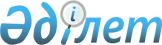 О внесении изменений в решение районного маслихата от 24 декабря 2014 года № 29/208 "О районном бюджете на 2015-2017 годы"Решение Бейнеуского районного маслихата от 02 июля 2015 года № 32/233. Зарегистрировано Депараментом юстиции Мангистауской области от 14 июля 2015 года № 2761      Примечание РЦПИ.

      В тексте документа сохранена пунктуация и орфография оригинала.

      В соответствии с Бюджетным кодексом Республики Казахстан от 4 декабря 2008 года, Законом Республики Казахстан от 23 января 2001 года "О местном государственном управлении и самоуправлении в Республике Казахстан" и решением Мангистауского областного маслихата от 23 июня 2015 года № 26/403 "О внесении изменение в решение областного маслихата от 11 декабря 2014 года № 21/304 "Об областном бюджете на 2015-2017 годы" (зарегистрировано в Реестре государственной регистрации нормативных правовых актов за № 2752), Бейнеуский районный маслихат РЕШИЛ:

      1. Внести в решение районного маслихата от 24 декабря 2014 года № 29/208 "О районном бюджете на 2015-2017 годы" (зарегистрировано в Реестре государственной регистрации нормативных правовых актов за № 2575, опубликовано в газете "Рауан" от 21 января 2015 года № 3-4) следующие изменения:

      пункт 1 изложить в следующей редакции:

      "1. Утвердить районный бюджет на 2015-2017 годы согласно приложениям 1, 2 и 3 соответственно, в том числе на 2015 год в следующих объемах:

      1) доходы – 9103322,0 тысяч тенге, в том числе по:

      налоговым поступлениям – 2375737,0 тысяч тенге;

      неналоговым поступлениям – 12565,0 тысяч тенге;

      поступлениям от продажи основного капитала – 30626,0 тысяч тенге;

      поступлениям трансфертов – 6684394,0 тысяч тенге;

      2) затраты – 9215953,5 тысяч тенге;

      3) чистое бюджетное кредитование – 84346,0 тысяч теңге;

      бюджетные кредиты – 110001,0 тысяч тенге;

      погашение бюджетных кредитов – 25655,0 тысяч тенге;

      4) сальдо по операциям с финансовыми активами – 0 тенге;

      приобретение финансовых активов – 0 тенге;

      поступления от продажи финансовых активов государства– 0 тенге;

      5) дефицит (профицит) бюджета – -196977,5 тысяч тенге;

      6) финансирование дефицита (использование профицита) бюджета– 196977,5 тысяч тенге.".

      пункт 2 изложить в новой редакции:

      "2. Принять к сведению, что из областного бюджета на 2015 год в районный бюджет выделена субвенция в сумме 2246174,0 тысяч тенге.".

      пункт 5 изложить в новой редакции:

      "5. Принять к сведению, что из вышестоящего бюджета были выделены следующие текущие целевые трансферты, целевые трансферты на развитие, бюджетные кредиты и средств из Национального фонда:":

      на реализацию государственного образовательного заказа в дошкольных организациях образования – 241176,0 тысячи тенге;

      на повышение оплаты труда учителям, прошедшим повышение квалификации по трехуровневой системе – 60996,0 тысяч тенге;

      на увеличение заработной платы на 10 процентов гражданским служащим и внештатным работникам государственных учреждений – 247199,0 тысяч тенге;

      государственная адресная социальная помощь – 2000,0 тысяч тенге;

      на проведение мероприятий, посвященных семидесятилетию Победы в Великой Отечественной войне – 2171,0 тысяч тенге;

      государственные пособия на детей до 18 лет – 900,0 тысяч тенге;

      реализация Плана мероприятий по обеспечению прав и улучшению качества жизни инвалидов – 317,0 тысяч тенге;

      по бюджетной программе развития системы водоснабжения и водоотведения в сельских населенных пунктах, на строительство водоочистительного сооружения и внутрипоселкового водопровода (1, 2, 3 этап) в селе Бейнеу – 1911238,0 тысяч тенге;

      на бюджетные кредиты для реализации мер социальной поддержки специалистов – 110001,0 тысяч тенге;

      из областного бюджета по бюджетной программе общеобразовательное обучение на обеспечение горячим питанием учащихся 1 классов и на текущие расходы вновь вводимых средних школ Атамекен, Куйкен – 87413,0 тысяч тенге;

      из областного бюджета по бюджетной программе строительство и реконструкция объектов образования – 716628,0 тысяч тенге;

      из областного бюджета по бюджетной программе развитие коммунального хозяйства – 22848,0 тысяч тенге;

      из областного бюджета по бюджетной программе развитие инфраструктуры автомобильных дорог в городах районного значения, поселках, селах, сельских округах – 230309,0 тысяч тенге;

      из областного бюджета по бюджетной программе развитие транспортной инфраструктуры – 96585,0 тысяч тенге;

      из областного бюджета по бюджетной программе развития системы водоснабжения и водоотведения в сельских населенных пунктах – 798800,0 тысяч тенге;

      cтроительства четырехквартивного мунипициального (коммунального) жилого дома в селе Бейнеу по программе проектирование, строительство и (или) приобретение жилья коммунального жилищного фонда – 10401,0 тысяч тенге;

      передача функций государственных органов из вышестоящего уровня государственного управления в нижестоящий – 3289,0 тысяч тенге;

      из Национального фонда на реализацию государственного образовательного заказа в дошкольных организациях образования – 5200,0 тысячи тенге;

      из областного бюджета на проведение мероприятий, посвященных семидесятилетию Победы в Великой Отечественной войне – 750,0 тысяч тенге".

      пункт 11 изложить в новой редакции:

      "11.Социальная поддержка специалистам здравоохранения, образования, социального обеспечения, культуры, спорта и агропромышленного комплекса на 2015 год: перечень предоставления подъемного пособия осуществляется согласно приложению 9, бюджетные кредиты с учетом потребности решением рабочей комиссии.".

      2. Государственному учреждению "Аппарат Бейнеуского районного маслихата" (Б.Туйешиев) обеспечить государственную регистрацию настоящего решения в органах юстиции, его официальное опубликование в средствах массовой информации и размещение в информационно-правовой системе "Әділет" республиканского государственного предприятия на праве хозяйственного ведения "Республиканский центр правовой информации Министерства юстиции Республики Казахстан".

      3. Приложение 1 к указанному решению изложить в новой редакции согласно приложению 1 к настоящему решению.

      4. Приложение 4 к указанному решению изложить в новой редакции согласно приложению 2 к настоящему решению.

      5. Приложение 9 к указанному решению изложить в новой редакции согласно приложению 3 к настоящему решению.

      6. Контроль за исполнением настоящего решения возложить на заместителя акима района К.Абилшееву.

      7. Настоящее решение вводится в действие с 1 января 2015 года.



      "СОГЛАСОВАНО"

      Исполняющий обязанности руководителя

      государственного учреждения "Бейнеуского

      районного отдела экономики и финансов"

      Б.Азирханов

      02 июль 2015 год

 Бюджет района на 2015 год Перечень бюджетных программ развития районного бюджета направленных на реализацию бюджетных инвестиционных проектов (программ) на 2015 год Список предоставления мер социальной поддержки – подъемное пособие специалистам здравоохранения, образования, социального обеспечения, культуры, спорта и агропромышленного комплекса, прибывшим для работы и проживания в сельские населенные пункты 2015 году
					© 2012. РГП на ПХВ «Институт законодательства и правовой информации Республики Казахстан» Министерства юстиции Республики Казахстан
				
      Председатель сессии
Секретарь районного маслихата

К.ДавлетбаеваА.Улукбанов
Приложение 1
к решению Бейнеуского районного
маслихата от 2 июля 2015 года № 32/233Кат

Кл

Пдк

Спк

Наименование

Сумма, тыс.тенге

1

1

1

1

2

3

1.ДОХОДЫ

9 103 322,0

1

Налоговые поступления

2 375 737,0

01

Подоходный налог

544 604,0

2

Индивидуальный подоходный налог

544 604,0

03

Социальный налог

476 352,0

1

Социальный налог

476 352,0

04

Hалоги на собственность

1 301 838,0

1

Hалоги на имущество

1 234 351,0

3

Земельный налог

10 412,0

4

Hалог на транспортные средства

56 628,0

5

Единый земельный налог

447,0

05

Внутренние налоги на товары, работы и услуги

40 553,0

2

Акцизы

5 262,0

3

Поступления за использование природных и других ресурсов

14 124,0

4

Сборы за ведение предпринимательской и профессиональной деятельности 

21 006,0

5

Налог на игорный бизнес

161,0

07

Прочие налоги

433,0

1

Прочие налоги

433,0

08

Обязательные платежи, взимаемые за совершение юридически значимых действий и (или) выдачу документов уполномоченными на то государственными органами или должностными лицами

11 957,0

1

Государственная пошлина

11 957,0

2

Неналоговые поступления

12 565,0

01

Доходы от государственной собственности

10 136,0

1

Поступления части чистого дохода государственных предприятий

111,0

4

Доходы на доли участия в юридических лицах, находящиеся в государственной собственности

50,0

5

Доходы от аренды имущества, находящегося в государственной собственности

9 951,0

7

Вознаграждения по кредитам, выданным из государственного бюджета

24,0

02

Поступления от реализации товаров (работ, услуг) государственными учреждениями, финансируемыми из государственного бюджета

1,0

1

Поступления от реализации товаров (работ, услуг) государственными учреждениями, финансируемыми из государственного бюджета

1,0

04

Штрафы, пени, санкции, взыскания, налагаемые государственными учреждениями, финансируемыми из государственного бюджета, а также содержащимися и финансируемыми из бюджета (сметы расходов) Национального Банка Республики Казахстан

915,0

1

Штрафы, пени, санкции, взыскания, налагаемые государственными учреждениями, финансируемыми из государственного бюджета, а также содержащимися и финансируемыми из бюджета (сметы расходов) Национального Банка Республики Казахстан, за исключением поступлений от организаций нефтяного сектора

915,0

06

Прочие неналоговые поступления

1 513,0

1

Прочие неналоговые поступления

1 513,0

3

Поступления от продажи основного капитала

30 626,0

01

Продажа государственного имущества, закрепленного за государственными учреждениями

3 021,0

1

Продажа государственного имущества, закрепленного за государственными учреждениями

3 021,0

03

Продажа земли и нематериальных активов

27 605,0

1

Продажа земли

27 605,0

4

Поступления трансфертов 

6 684 394,0

02

Трансферты из вышестоящих органов государственного управления

6 684 394,0

2

Трансферты из областного бюджета

6 684 394,0

Фгр

Адм

Пр

Ппр

Наименование

Сумма, тыс. тенге

1

1

1

1

2

3

2. ЗАТРАТЫ

9 215 953,5

01

Государственные услуги общего характера

314 382,0

112

Аппарат маслихата района (города областного значения)

12 985,0

001

Услуги по обеспечению деятельности маслихата района (города областного значения)

12 985,0

122

Аппарат акима района (города областного значения)

132 973,0

001

Услуги по обеспечению деятельности акима района (города областного значения)

132 973,0

123

Аппарат акима района в городе, города районного значения, поселка, села, сельского округа

108 509,0

001

Услуги по обеспечению деятельности акима района в городе, города районного значения, поселка, села, сельского округа

108 509,0

Аппарат акима село Бейнеу

24 854,0

Аппарат акима Боранкульского сельского округа

11 556,0

Аппарат акима Самского сельского округа

7 961,0

Аппарат акима Ногайтинского сельского округа

6 618,0

Аппарат акима Турышского сельского округа

7 682,0

Аппарат акима Толепского сельского округа

7 500,0

Аппарат акима Акжигитского сельского округа

10 727,0

Аппарат акима Сынгырлауского сельского округа

7 734,0

Аппарат акима Есетского сельского округа

8 262,0

Аппарат акима Саргинского сельского округа

7 949,0

Аппарат акима село Тажен

7 666,0

459

Отдел экономики и финансов района (города областного значения)

868,0

003

Проведение оценки имущества в целях налогообложения

868,0

458

Отдел жилищно-коммунального хозяйства, пассажирского транспорта и автомобильных дорог района (города областного значения)

39 685,0

001

Услуги по реализации государственной политики на местном уровне в области жилищно-коммунального хозяйства, пассажирского транспорта и автомобильных дорог 

9 685,0

013

Капитальные расходы государственного органа 

30 000,0

459

Отдел экономики и финансов района (города областного значения)

19 362,0

001

Услуги по реализации государственной политики в области формирования и развития экономической политики, государственного планирования, исполнения бюджета и управления коммунальной собственностью района (города областного значения)

19 362,0

02

Оборона

6 914,0

122

Аппарат акима района (города областного значения)

6 914,0

005

Мероприятия в рамках исполнения всеобщей воинской обязанности

4 916,0

006

Предупреждение и ликвидация чрезвычайных ситуаций масштаба района (города областного значения)

1 998,0

03

Общественный порядок, безопасность, правовая, судебная, уголовно-исполнительная деятельность

15 977,0

458

Отдел жилищно-коммунального хозяйства, пассажирского транспорта и автомобильных дорог района (города областного значения)

8 729,0

021

Обеспечение безопасности дорожного движения в населенных пунктах

8 729,0

499

Отдел регистрации актов гражданского состояния района (города областного значения)

7 248,0

001

Услуги по реализации государственной политики на местном уровне в области регистрации актов гражданского состояния

7 248,0

04

Образование

4 712 607,0

464

Отдел образования района (города областного значения)

3 756 257,0

009

Обеспечение деятельности организаций дошкольного воспитания и обучения

317 272,0

040

Реализация государственного образовательного заказа в дошкольных организациях образования

246 376,0

003

Общеобразовательное обучение

3 103 276,0

006

Дополнительное образование для детей

89 333,0

465

Отдел физической культуры и спорта района (города областного значения)

17 180,0

017

Дополнительное образование для детей и юношества по спорту

17 180,0

464

Отдел образования района (города областного значения)

105 337,0

001

Услуги по реализации государственной политики на местном уровне в области образования 

15 453,0

005

Приобретение и доставка учебников, учебно-методических комплексов для государственных учреждений образования района (города областного значения)

52 700,0

007

Проведение школьных олимпиад, внешкольных мероприятий и конкурсов районного (городского) масштаба

12 792,0

015

Ежемесячная выплата денежных средств опекунам (попечителям) на содержание ребенка-сироты (детей-сирот), и ребенка (детей), оставшегося без попечения родителей

11 908,0

022

Выплата единовременных денежных средств казахстанским гражданам, усыновившим (удочерившим) ребенка (детей)-сироту и ребенка (детей), оставшегося без попечения родителей

2 230,0

067

Капитальные расходы подведомственных государственных учреждений и организаций

10 254,0

467

Отдел строительства района (города областного значения)

833 833,0

037

Строительство и реконструкция объектов образования

833 833,0

06

Социальная помощь и социальное обеспечение

416 643,4

451

Отдел занятости и социальных программ района (города областного значения)

416 190,4

002

Программа занятости

69 733,0

004

Оказание социальной помощи на приобретение топлива специалистам здравоохранения, образования, социального обеспечения, культуры, спорта и ветеринарии в сельской местности в соответствии с законодательством Республики Казахстан

37 474,0

005

Государственная адресная социальная помощь

35 546,0

006

Оказание жилищной помощи

5 000,0

007

Социальная помощь отдельным категориям нуждающихся граждан по решениям местных представительных органов

189 613,0

010

Материальное обеспечение детей-инвалидов, воспитывающихся и обучающихся на дому

3 805,0

014

Оказание социальной помощи нуждающимся гражданам на дому

12 201,4

016

Государственные пособия на детей до 18 лет

10 068,0

017

Обеспечение нуждающихся инвалидов обязательными гигиеническими средствами и предоставление услуг специалистами жестового языка, индивидуальными помощниками в соответствии с индивидуальной программой реабилитации инвалида

24 088,0

052

Проведение мероприятий, посвященных семидесятилетию Победы в Великой Отечественной войне

2 921,0

001

Услуги по реализации государственной политики на местном уровне в области обеспечения занятости и реализации социальных программ для населения

22 863,0

011

Оплата услуг по зачислению, выплате и доставке пособий и других социальных выплат

2 681,0

021

Капитальные расходы государственного органа

197,0

458

Отдел жилищно-коммунального хозяйства, пассажирского транспорта и автомобильных дорог района (города областного значения)

453,0

050

Реализация Плана мероприятий по обеспечению прав и улучшению качества жизни инвалидов

453,0

07

Жилищно-коммунальное хозяйство

2 999 057,0

123

Аппарат акима района в городе, города районного значения, поселка, села, сельского округа

9 498,0

027

Ремонт и благоустройство объектов в рамках развития городов и сельских населенных пунктов по Дорожной карте занятости 2020

9 498,0

464

Отдел образования района (города областного значения)

2 052,0

026

Ремонт объектов в рамках развития городов и сельских населенных пунктов по Дорожной карте занятости 2020

2 052,0

467

Отдел строительства района (города областного значения)

2 861 702,0

003

Проектирование, строительство и (или) приобретение жилья коммунального жилищного фонда 

31 399,0

004

Проектирование, развитие, обустройство и (или) приобретение инженерно-коммуникационной инфраструктуры 

80 321,0

005

Развитие коммунального хозяйства

34 068,0

006

Развитие системы водоснабжения и водоотведения

1 126,0

058

Развитие системы водоснабжения и водоотведения в сельских населенных пунктах

2 714 788,0

123

Аппарат акима района в городе, города районного значения, поселка, села, сельского округа

125 805,0

008

Освещение улиц населенных пунктов

46 261,0

Аппарат акима село Бейнеу

45 061,0

Аппарат акима Боранкульского сельского округа

950,0

Аппарат акима Есетского сельского округа

250,0

009

Обеспечение санитарии населенных пунктов

41 287,0

Аппарат акима село Бейнеу

41 287,0

011

Благоустройство и озеленение населенных пунктов

38 257,0

Аппарат акима село Бейнеу

38 257,0

08

Культура, спорт, туризм и информационное пространство

215 190,0

478

Отдел внутренней политики, культуры и развития языков района (города областного значения)

34 995,0

009

Поддержка культурно-досуговой работы

34 995,0

802

Отдел культуры, физической культуры и спорта района (города областного значения)

71 628,0

005

Поддержка культурно-досуговой работы

71 628,0

465

Отдел физической культуры и спорта района (города областного значения)

5 482,4

001

Услуги по реализации государственной политики на местном уровне в сфере физической культуры и спорта

2 176,9

006

Проведение спортивных соревнований на районном (города областного значения) уровне

315,8

007

Подготовка и участие членов сборных команд района (города областного значения) по различным видам спорта на областных спортивных соревнованиях

2 989,7

802

Отдел культуры, физической культуры и спорта района (города областного значения)

29 152,5

006

Развитие массового спорта и национальных видов спорта

24 458,0

007

Проведение спортивных соревнований на районном (города областного значения) уровне

1 684,2

008

Подготовка и участие членов сборных команд района (города областного значения) по различным видам спорта на областных спортивных соревнованиях

3 010,3

470

Отдел внутренней политики и развития языков района (города областного значения)

15 064,5

001

Услуги по реализации государственной политики на местном уровне в области информации, укрепления государственности и формирования социального оптимизма граждан, развития языков

6 410,5

004

Реализация мероприятий в сфере молодежной политики

7 374,0

005

Услуги по проведению государственной информационной политики

1 280,0

478

Отдел внутренней политики, культуры и развития языков района (города областного значения)

20 296,2

007

Функционирование районных (городских) библиотек

13 551,2

001

Услуги по реализации государственной политики на местном уровне в области информации, укрепления государственности и формирования социального оптимизма граждан, развития языков и культуры

2 882,5

004

Реализация мероприятий в сфере молодежной политики

3 862,5

802

Отдел культуры, физической культуры и спорта района (города областного значения)

38 571,4

004

Функционирование районных (городских) библиотек

31 980,3

001

Услуги по реализации государственной политики на местном уровне в области культуры, физической культуры и спорта

6 591,1

10

Сельское, водное, лесное, рыбное хозяйство, особо охраняемые природные территории, охрана окружающей среды и животного мира, земельные отношения

86 615,0

459

Отдел экономики и финансов района (города областного значения)

24 359,0

099

Реализация мер по оказанию социальной поддержки специалистов

24 359,0

474

Отдел сельского хозяйства и ветеринарии района (города областного значения)

20 624,0

001

Услуги по реализации государственной политики на местном уровне в сфере сельского хозяйства и ветеринарии 

13 001,0

005

Обеспечение функционирования скотомогильников (биотермических ям)

1 600,0

006

Организация санитарного убоя больных животных

2 473,0

007

Организация отлова и уничтожения бродячих собак и кошек

2 450,0

012

Проведение мероприятий по идентификации сельскохозяйственных животных 

1 100,0

463

Отдел земельных отношений района (города областного значения)

9 532,0

001

Услуги по реализации государственной политики в области регулирования земельных отношений на территории района (города областного значения)

8 842,0

006

Землеустройство, проводимое при установлении границ районов, городов областного значения, районного значения, сельских округов, поселков, сел

690,0

474

Отдел сельского хозяйства и ветеринарии района (города областного значения)

32 100,0

013

Проведение противоэпизоотических мероприятий

32 100,0

11

Промышленность, архитектурная, градостроительная и строительная деятельность

18 312,0

466

Отдел архитектуры, градостроительства и строительства района (города областного значения)

3 385,6

001

Услуги по реализации государственной политики в области строительства, улучшения архитектурного облика городов, районов и населенных пунктов области и обеспечению рационального и эффективного градостроительного освоения территории района (города областного значения)

3 385,6

467

Отдел строительства района (города областного значения)

7 597,4

001

Услуги по реализации государственной политики на местном уровне в области строительства

7 597,4

468

Отдел архитектуры и градостроительства района (города областного значения)

7 329,0

001

Услуги по реализации государственной политики в области архитектуры и градостроительства на местном уровне 

7 329,0

12

Транспорт и коммуникации

365 222,0

123

Аппарат акима района в городе, города районного значения, поселка, села, сельского округа

244 862,0

012

Развитие инфраструктуры автомобильных дорог в городах районного значения, поселках, селах, сельских округах

237 000,0

013

Обеспечение функционирования автомобильных дорог в городах районного значения, поселках, селах, сельских округах

5 712,0

045

Капитальный и средний ремонт автомобильных дорог улиц населенных пунктов

2 150,0

458

Отдел жилищно-коммунального хозяйства, пассажирского транспорта и автомобильных дорог района (города областного значения)

120 360,0

022

Развитие транспортной инфраструктуры

96 585,0

023

Обеспечение функционирования автомобильных дорог

23 775,0

13

Прочие

64 768,0

469

Отдел предпринимательства района (города областного значения)

17 880,0

001

Услуги по реализации государственной политики на местном уровне в области развития предпринимательства и промышленности 

9 664,0

003

Поддержка предпринимательской деятельности

8 216,0

123

Аппарат акима района в городе, города районного значения, поселка, села, сельского округа

46 888,0

040

Реализация мер по содействию экономическому развитию регионов в рамках Программы "Развитие регионов"

46 888,0

14

Обслуживание долга

24,0

459

Отдел экономики и финансов района (города областного значения)

24,0

021

Обслуживание долга местных исполнительных органов по выплате вознаграждений и иных платежей по займам из областного бюджета

24,0

15

Трансферты

242,1

459

Отдел экономики и финансов района (города областного значения)

242,1

006

Возврат неиспользованных (недоиспользованных) целевых трансфертов

242,1

3.ЧИСТОЕ БЮДЖЕТНОЕ КРЕДИТОВАНИЕ

84 346,0

Бюджетные кредиты

110 001,0

10

Сельское, водное, лесное, рыбное хозяйство, особо охраняемые природные территории, охрана окружающей среды и животного мира, земельные отношения

110 001,0

459

Отдел экономики и финансов района (города областного значения)

110 001,0

018

Бюджетные кредиты для реализации мер социальной поддержки специалистов

110 001,0

Погашение бюджетных кредитов

25 655,0

5

Погашение бюджетных кредитов

25 655,0

01

Погашение бюджетных кредитов

25 655,0

1

Погашение бюджетных кредитов, выданных из государственного бюджета

25 655,0

4. САЛЬДО ПО ОПЕРАЦИЯМ С ФИНАНСОВЫМИ АКТИВАМИ

0,0

Приобретение финансовых активов

0,0

Поступления от продажи финансовых активов государства

0,0

5. ДЕФИЦИТ (ПРОФИЦИТ) БЮДЖЕТА

-196 977,5

6. ФИНАНСИРОВАНИЕ ДЕФИЦИТА (ИСПОЛЬЗОВАНИЕ ПРОФИЦИТА) БЮДЖЕТА

196 977,5

Поступление займов

110 001,0

7

Поступления займов

110 001,0

01

Внутренние государственные займы

110 001,0

2

Договоры займа

110 001,0

Погашение займов

25 655,0

16

Погашение займов

25 655,0

459

Отдел экономики и финансов района (города областного значения)

25 655,0

005

Погашение долга местного исполнительного органа перед вышестоящим бюджетом

25 655,0

Используемые остатки бюджетных средств

112 631,5

8

Используемые остатки бюджетных средств

112 631,5

01

Остатки бюджетных средств

112 631,5

1

Свободные остатки бюджетных средств

112 631,5

Приложение 2
к решению Бейнеуского районного маслихата
от 2 июля 2015 года №32/233ФГ

Адм

Пр.

Наименование

04

Образование

466

Отдел архитектуры, градостроительства и строительства района (города областного значения)

037

Строительство и реконструкция объектов образования

07

Жилищно-коммунальное хозяйство

466

Отдел архитектуры, градостроительства и строительства района (города областного значения)

003

Проектирование, строительство и (или) приобретение жилья коммунального жилищного фонда 

004

Проектирование, развитие, обустройство и (или) приобретение инженерно-коммуникационной инфраструктуры 

005

Развитие коммунального хозяйства

006

Развитие системы водоснабжения и водоотведения

058

Развитие системы водоснабжения и водоотведения в сельских населенных пунктах

12

Транспорт и коммуникации

123

Аппарат акима района в городе, города районного значения, поселка, села, сельского округа

012

Развитие инфраструктуры автомобильных дорог в городах районного значения, поселках, селах, сельских округах

458

Отдел жилищно-коммунального хозяйства, пассажирского транспорта и автомобильных дорог района (города областного значения)

022

Развитие транспортной инфраструктуры

Приложение 3
к решению Бейнеуского районного маслихата
от 2 июля 2015 года №32/233Отрасль здравоохранений

Село Бейнеу: акушер-гинеколог, общий опытный врач, офтальмолог, врач скорого помоща

Село Боранкул: акушер-гинеколог, общий опытный врач, терапевт, хирург

Село Ногайты: фельдшер

Село Толеп: Врач терапевт 

Село Акжигит: врач терапевт, стоматолог

Село Сарга: врач терапевт 

Село Тажен: фельдшер

Отрасль образований

Село Боранкул: преподаватель матемтики, преподаватель технологий

Село Сам: преподаватель физики, химий и историй

Село Ногайты: преподаватель физическое воспитание

Село Турыш: преподавател англиского языка, преподаватель физическое воспитание

Село Толеп: преподаватель физики, химий и историй

Село Сынгырлау: преподаватель русского языка, преподавател биологий

Село Есет: преподаватель физическое воспитание

Село Сарга: преподаватель математики, преподаватель экономики

Отрасль культуры

Село Боранкул: режиссер, хареограф

Село Есет: композитор

Село Сарга: хареограф

Отрасль Спорта 

Село Бейнеу: методист, психолог спорта, тренер по легкую атлетику, дзюду, боксу, таеквонду, национальную игру

Село Боранкул: тренер по боксу и легкую и тяжелую атлетику

Село Акжигит: тренер по борьбу

Село Тажен: тренер по борьбу

Отрасль агропромышленного комплекса

Село Бейнеу: врач ветеринарий, агроном

Село Сам: врач ветеринарий, ветеринар- техник

Село Ногайты: врач ветеринарий

Село Тажен: врач ветеринарий

